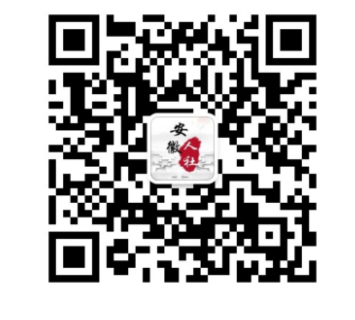 安徽省2022年“三支一扶”计划招募工作政策问答发布日期：2022-06-02一、什么是“三支一扶”计划？答：“三支一扶”计划是指选拔招募高校毕业生到农村基层从事支教、支农、支医和帮扶乡村振兴工作。由国家人力资源社会保障部牵头，会同中组部、教育部、财政部、农业部、卫健委、国务院扶贫办、团中央等部委于2006年联合发起，2021年实施第四轮高校毕业生“三支一扶”计划。安徽省“三支一扶”工作领导小组办公室设在省人力资源社会保障厅，成员单位包括省委组织部、省委编办、省教育厅、省财政厅、省农业农村厅、省水利厅、省卫健委、省林业局、省乡村振兴局、团省委等。二、我省今年招募的“三支一扶”人员服务期时限多长？答：两年。从2022年9月1日起算，到2024年的8月31日截止。三、报考我省“三支一扶”是否有户籍限制？答：有限制。要求为我省范围内的高校毕业生，主要包括三类人员：一类是本省生源、本省户籍；第二类是在我省普通高校学习毕业的外省生源；第三类是直系亲属（配偶）为我省户籍的外省高校毕业生。其中，生源地是指参加中考（五年一贯制大专）、高考时的户籍所在地；直系亲属是指父母、子女、配偶、祖（外祖）父母、孙（外孙）子女。四、报考我省“三支一扶”是否有年龄限制？答：有限制。2022年“三支一扶”计划招募年龄求为30周岁以下（含30周岁），即1991年6月及以后出生的人员。五、报考我省“三支一扶”是否有学历、专业限制？答：有限制。学历方面：一为通过全日制学习，在普通高校毕业并取得国家教育部认可的大专及以上学历的学生（含五年一贯制大专和普通高等教育专升本）；二为在军队院校参加全日制学习，毕业并取得国家教育部认可的大专及以上学历的学生；三为我省技工院校全日制高级工班、预备技师班毕业，并取得高级职业资格证书、高级职业技能等级证书、预备技师证书的学生。专业方面：支教岗位要求具有教师资格证，一般不再设置专业要求；支农岗位中农技、水利、林业岗位要求涉农、涉水、涉林专业；支医岗位要求医药卫生类专业；乡村振兴协理、基层社保平台和青年工作岗位原则上不设置专业限制，但其中建筑规划、基层法律实务岗位要求为相关专业。具体专业要求须再对应招募公告中的招募岗位表查询确认。六、报考我省“三支一扶”是否有毕业年限要求？答：有要求。2022年“三支一扶”计划招募对象为2020年、2021年和2022年毕业的高校毕业生（含春招毕业生和留学回国人员）。尚在劳动合同期内的基层特定岗位人员、符合条件的西部计划志愿者不受毕业年限限制。七、退役大学生士兵是否可以报考？答：退役大学生士兵同时满足以下条件的，可以报考：1.全日制普通高校专科及以上学历，其中，2022年毕业的须于2022年7月31日前取得学历（学位）证书；2.30周岁以下（含30周岁）；3.由我省兵役机关征集入伍人员或在外省入伍的安徽籍人员或直系亲属（配偶）为我省户籍的外省退役人员；4.2020年、2021年、2022年退出现役，且服役期间表现良好的人员，其中，2022年退役的须于2022年7月31日前办理完成退役手续。八、能否以辅修专业或第二专业报考“三支一扶”计划？答：经教育主管部门认可的，可以报考。但辅修专业或第二专业须同时具备对应的学位证书。九、暂未取得教师资格证书的高校毕业生如何报考支教岗位？答：暂未取得教师资格证书的高校毕业生不得报考支教岗位，但如已具备教师资格认定条件且参加2022年春季教师资格认定在2022年7月底前可取得教师资格证书的高校毕业生，可以报考。报考时须填写教师资格考试的层级和科目，如“小学语文”，并承诺“已通过教师资格考试笔试，承诺将于2022年7月底前取得教师资格证书”；资格复审时，需提供教师资格考试合格证明和市、县(市、区)教师资格认定机构出具的书面证明等。十、取得小学全科教师资格证书的高校毕业生可以报考哪些支教岗位？答：取得小学全科教师资格证书的高校毕业生可以报考要求为具有小学语文、小学数学、小学英语和小学音乐、小学美术、小数科学学科教师资格证的岗位。其他层级或科目的岗位不得报考。十一、“三支一扶”招募的专业目录有哪些？答：专科专业目录包括《普通高等学校高等职业教育（专科）专业目录（2015年）》和《普通高等学校高等职业教育（专科）专业目录新旧对照专业表》，本科专业目录包括《普通高等学校本科专业目录（2020年）》和《普通高等学校本科专业目录新旧专业对照表》，研究生专业目录包括《授予博士、硕士学位和培养研究生的学科、专业目录》。十二、续签劳动合同的基层特定岗位人员是否可以报考？答：可以。基层特定岗位人员只要尚在劳动合同期内，满足其他报考条件，即可报考。十三、2022年“三支一扶”计划招募考试是否有参考用书？是否指定机构举办考试辅导培训班？答：2022年“三支一扶”计划招募考试不指定任何考试参考用书，全省各级人社部门不举办也不委托任何机构举办考试辅导培训班。十四、“三支一扶”人员在基层主要从事什么工作？答：支教主要在基层幼儿园、小学、初中从事教学工作；支农主要在乡镇从事涉农、涉水相关工作；支医主要在乡镇卫生院从事医疗卫生工作；帮扶乡村振兴主要在乡镇从事社会经济事务发展和管理工作。十五、“三支一扶”人员服务期内的户口、档案、党团关系等如何管理？答：户口可由服务单位所在地县级人力资源社会保障部门的公共就业和人才服务机构统一管理，也可根据本人意愿转回原籍；人事档案统一转至服务单位所在地县级人力资源社会保障部门的公共就业和人才服务机构；党团组织关系转至服务单位。对服务期间积极要求入党的，由乡镇一级党组织按规定程序办理。十六、“三支一扶”人员在服务期内待遇如何？答：1.工作生活补助。“三支一扶”人员工作生活补助按照当地乡镇机关或事业单位从高校毕业生中新聘用工作人员试用期满后工资收入水平确定，由中央、省和市三级财政承担。2.体检补助。新招募“三支一扶”人员正式上岗后，每人给予400元体检补助。3.一次性安家费补贴。新招募“三支一扶”人员在岗服务满6个月以上，给予一次性安家费补贴每人3000元。4.绩效考核奖励。“三支一扶”人员年度考核结果为“合格”和“优秀”等次的给予一定的资金奖励；对获得考核“优秀”等次省级通报的，另外给予资金奖励。十七、“三支一扶”人员是否享受其他保障？答：“三支一扶”人员在服务期内，全部参加基本养老、医疗等五项社会保险，社会保险统筹部分费用由县级财政承担，个人缴费部分从生活补助中代扣代缴。同时，省“三支一扶”办按每人每年500元的标准，为“三支一扶”服务期内的人员，购买住院医疗和意外伤害等商业保险。十八、“三支一扶”人员在服务期内是否可以终止服务？答：根据本人申请，经县（市、区）“三支一扶”办公室同意，并报省、市“三支一扶”办公室备案，“三支一扶”人员可提前终止服务。但服务期未满的人员不享受期满相关政策待遇。十九、“三支一扶”期满就业优惠政策有哪些？答：服务期满考核合格后，2022年招募的“三支一扶”人员可获得期满服务证书，并享受以下优惠政策：1.公务员、选调生招录方面。每年按不低于全省公务员考录计划10%左右的比例单列计划，定向招录。符合条件的“三支一扶”人员可报名参加选调生选拔考试。2.事业单位招聘方面。每年拿出不低于10%的比例定向招聘“三支一扶”人员等基层服务项目人员；县及县以上事业单位公开招聘工作人员时，凭省“三支一扶”办颁发的服务证书，每门笔试科目成绩加2分。3.事业单位简化程序直接聘用方面。原则上，在基层服务单位编制岗位等有空缺的前提下，服务期满考核合格的“三支一扶”人员可简化程序直接聘用。服务期满考核为优秀等次或获得市级以上优秀表彰的“三支一扶”人员可简化程序直接聘用到县直事业单位。简化程序直接聘用到县及县以下事业单位的，不再约定试用期。4.继续教育方面。服务期满三年内，报考硕士研究生可享受初试总分加10分的优惠政策；专科起点的“三支一扶”人员还可免试入读成人高等学历教育本科。5.创业就业方面。自主创业的“三支一扶”人员享受创业培训、创业指导、创业孵化等创业公共服务和培训补贴、税费减免、创业担保贷款等政策扶持。具体政策可向当地公共就业和人才服务机构咨询。6.学费补偿方面。应届高校毕业生参加“三支一扶”计划，在我省艰苦边远地区基层单位服务，符合条件的，可按《安徽省高等学校毕业生到艰苦边远地区基层单位就业学费补偿暂行办法》（财教〔2016〕1770号）享受学费补偿政策。7.其他方面。“三支一扶”服务期可连续计算工龄，可视同高校毕业生到基层单位就业工作年限。服务期可享受职称评定、户籍档案、社会保险转移接续手续等政策。“三支一扶”人员服务期间，在评定专业技术职称方面享受在岗人员同等待遇。二十、“三支一扶”招募公告如何查询？答：请登录安徽省人力资源和社会保障厅官网（hrss.ah.gov.cn）、安徽省人事考试网（www.apta.gov.cn）、安徽公共招聘网（www.ahggzp.gov.cn）、安徽大中专毕业生就业信息网（www.ahbys.com）查询。或扫描下方二维码，登录“安徽人社”微信公众号查询。